Галузь знань: 18 ВИРОБНИЦТВО ТА ТЕХНОЛОГІЇ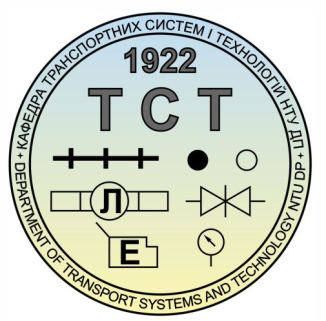 Спеціальність: 184 ГІРНИЦТВО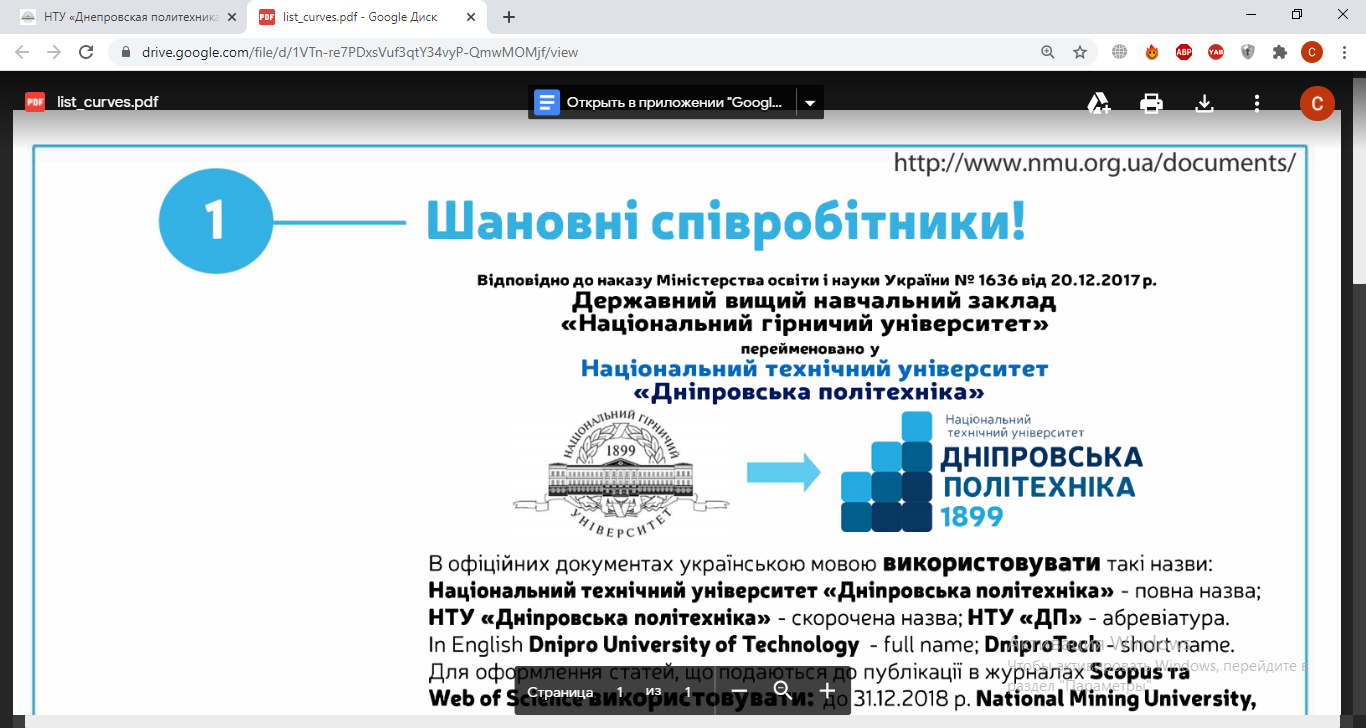 Освітня програма « Гірництво»	    Вибірковий блок - ГІРНИЧОТРАНСПОРТНІ 	              СИСТЕМИ ТА ІНЖЕНЕРНА ЛОГІСТИКА Рівень вищої освіти:  перший, другий.Ступінь: бакалавр, магістр.Освітня кваліфікація:  бакалавр з гірництва, магістр з гірництва.Форма навчання: очна, заочна.Предмети ЗНО для випускників шкіл: українська мова, математика, та будь який сертифікат УЦОЯО. На базі освітньо-кваліфікаційного рівня молодшого спеціаліста: на умовах бюджету: українська мова, математика та фаховий предмет; на умовах контракту: українська мова, математика або будь який сертифікат УЦОЯО та фаховий предмет.  ВСІ НЕ МЕНШЕ 100 БАЛІВ З УРАХУВАННЯМ ПІДВИЩУЮЧИХ КОЕФІЦІЄНТІВ НА БЮДЖЕТ. МИ ГОТУЄМО ФАХІВЦІВ, ЯКІ ПОТРІБНІ СУЧАСНОМУ РИНКУ ПРАЦІ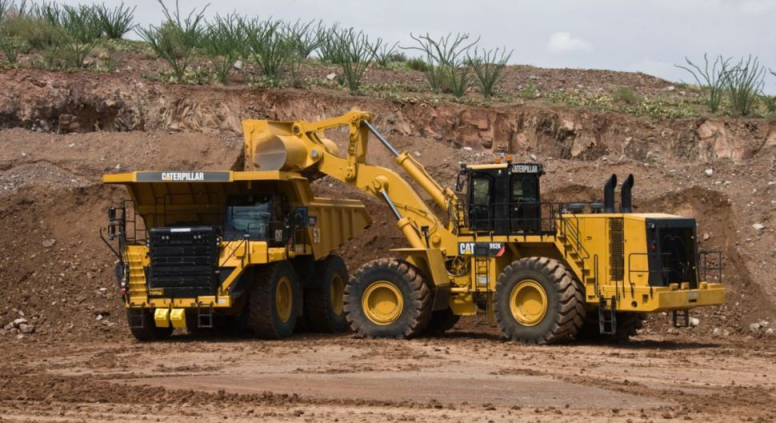 Об’єкт професійної діяльності – транспортні системи і технології енергоємних виробництв.Професійні функції фахівців – оперативно-виробниче керування транспортно-технологічними процесами гірничих підприємств та об’єктів енергоємних виробництв;  комп’ютерне і графічне проектування та моделювання технологічних схем транспорту на базі сучасного обладнання; аудит транспортно-технологічних систем та їх логістичне супроводження.Термін навчання: бакалавр – 3 роки 10 міс; магістр – 1 рік 4 місяці (очна та заочна форми).Термін навчання для здобуття ступеня « бакалавр» на базі освітньо-кваліфікаційного рівня молодшого спеціаліста – 2 роки 10 міс.	        ПРАЦЕВЛАШТУВАННЯ 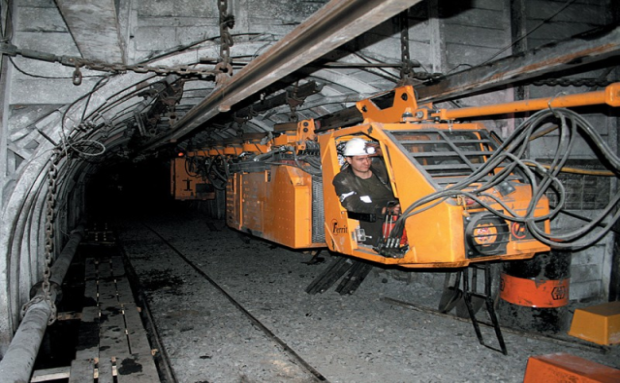 Гірничодобувні компанії та енергоємні виробництва України і світу.Посади: начальник дільниці, головний технолог, диспетчер, керівник підприємства. 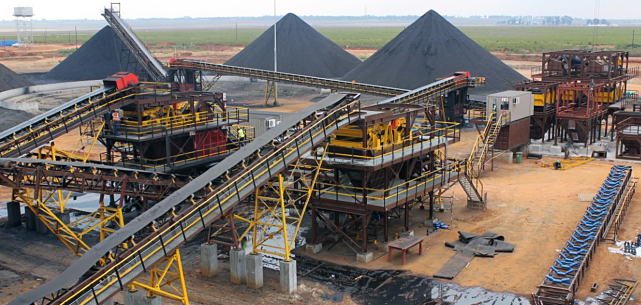 Посади: інженер – проектувальник, головний інженер проекту, директор організації                             (дослідної, проектної), науковий співробітник, викладач ВНЗ.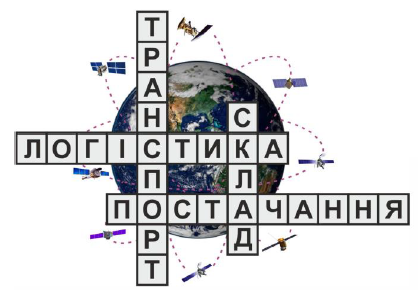 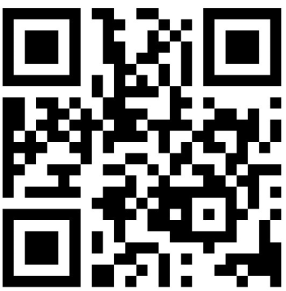            ПРИЙОМ ДОКУМЕНТІВ ЗА АДРЕСОЮ:              49005, Україна, м. Дніпро, пр. Д. Яворницького,              19, 4-й корпус, 1-й поверх, кімната №29.          ДЕТАЛЬНІ ВІДОМОСТІ ПРО ПІДГОТОВКУ:                        +38(067)599-54-88 , +38(050)320-74-32                                                           http://tst.nmu.org.ua/ru,                                                  Е-mail: bartashevskiy.s.e@gmail.com